УТВЕРЖДАЮ Директор МКУК «МЦБС» городского округа Сокольский 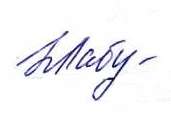 Нижегородской области ________________________ Н.Н.Лабутина                                                                                                                                                                          «21» мая 2020 годаПЛАНработы Центральной районной библиотеки им. А.С. Пушкина  на июнь 2020 года № п/пНаименование мероприятияДата проведенияОтветственный за организацию и исполнениеМесто проведения1 июня День защиты детей«Где мир фантазий и игры» - интерактивная викторина детям о детях. 12+01.06.Пикилина Т.В., ДБhttps://bibliosokol.ru/https://ok.ru/sokolskayabibliotekahttps://vk.com/public191664300«Права ребенка» - информационно правовая подборка  ко Всемирному Дню Защиты детей. 12+01.06.Зимина Г.И., ПЦПИhttps://bibliosokol.ru/https://ok.ru/sokolskayabibliotekahttps://vk.com/public191664300«Скажи наркотикам - НЕТ!» - информационный буклет. 16+03.06.Зимина Г.И., ПЦПИhttps://bibliosokol.ru/https://ok.ru/sokolskayabibliotekahttps://vk.com/public191664300«В путь – дорогу собирайся, за здоровьем отправляйся» - виртуальное путешествие в страну ЗОЖ. 6+04.06.Манохина И.Н., ДБhttps://bibliosokol.ru/https://ok.ru/sokolskayabibliotekahttps://vk.com/public191664300«Родное Пушкинское слово продолжает восхищать…» - районный литературный онлайн-экскурс. 12+06.06.Корчагина Н.В., ОСКДhttps://bibliosokol.ru/https://ok.ru/sokolskayabibliotekahttps://vk.com/public191664300«Читаем Пушкина вместе» - поэтический онлайн-марафон. 12+06.06.Беляева Н.Ю., Комиссарова Е.Г., ООЧhttps://bibliosokol.ru/https://ok.ru/sokolskayabibliotekahttps://vk.com/public191664300«Возвращенные имена» - виртуальная выставкаиз литературно-документального цикла «Я не видел войны». 16+10.06.Казакова Н.Н., ОКИhttps://bibliosokol.ru/https://ok.ru/sokolskayabibliotekahttps://vk.com/public191664300«Россия, священная наша держава» -  виртуальная книжная выставка ко Дню России. 12+10.06.Зимина Г.И., ПЦПИhttps://bibliosokol.ru/https://ok.ru/sokolskayabibliotekahttps://vk.com/public191664300«Есть повод подумать!» - видео-дайджест о пагубном влиянии вредных привычек на организм человека. 16+10.06.Беляева Н.Ю., ООЧhttps://bibliosokol.ru/https://ok.ru/sokolskayabibliotekahttps://vk.com/public191664300«Я гражданин своей страны» - интерактивная викторина ко Дню России. 12+11.06.Зимина Г.И., ПЦПИhttps://bibliosokol.ru/https://ok.ru/sokolskayabibliotekahttps://vk.com/public191664300«Поднимем флаг вместе!» - виртуальный флешмоб ко Дню России. 12+12.06.Зимина Г.И., ПЦПИhttps://bibliosokol.ru/https://ok.ru/sokolskayabibliotekahttps://vk.com/public191664300«Моя Родина – Россия» - интерактивно-познавательная игра. 6+12.06.Пикилина Т.В., ДБhttps://bibliosokol.ru/https://ok.ru/sokolskayabibliotekahttps://vk.com/public191664300«Под защитой на все 100…» - Онлайн-диалог о безопасности. 12+15.06.Демичева А.А., ДБhttps://bibliosokol.ru/https://ok.ru/sokolskayabibliotekahttps://vk.com/public191664300«В его словах – душа народа» - виртуальный литературный портрет к 110-летию А.Т. Твардовского, из цикла, посвященных писателям и поэтам-юбилярам к 75-летию Победы. 12+16.06.Беляева Н.Ю., ООЧhttps://bibliosokol.ru/https://ok.ru/sokolskayabibliotekahttps://vk.com/public191664300«Память, застывшая в граните» - урок памяти. 12+18.06.Казакова Н.Н., ОКИhttps://bibliosokol.ru/https://ok.ru/sokolskayabibliotekahttps://vk.com/public191664300«Правила, из которых не бывает исключений» - виртуальная беседа о правилах поведения на улице. 12+20.06.Пикилина Т.В., ДБhttps://bibliosokol.ru/https://ok.ru/sokolskayabibliotekahttps://vk.com/public191664300«Только на зеленый» - интерактивная игра о правилах маленького пешехода. 6+20.06.Пикилина Т.В., ДБhttps://bibliosokol.ru/https://ok.ru/sokolskayabibliotekahttps://vk.com/public191664300«Год 41-й... Мне было восемнадцать...» - литературно-музыкальная композиция в медиа-формате. 12+22.06.Беляева Н.Ю., Комиссарова Е.Г., ООЧhttps://bibliosokol.ru/https://ok.ru/sokolskayabibliotekahttps://vk.com/public191664300«Утренняя зарядка» - онлайн-марафон. 12+26.06.Беляева Н.Ю., ООЧhttps://bibliosokol.ru/https://ok.ru/sokolskayabibliotekahttps://vk.com/public191664300«Хвала рукам, прославившим наш край» - портретные зарисовки. 12+В течение месяцаКазакова Н.Н., ОКИhttps://bibliosokol.ru/https://ok.ru/sokolskayabibliotekahttps://vk.com/public191664300«Воспоминанья о былом  как вехи биографии» - онлайн-акция (фото-альбом). 16+В течение месяцаКазакова Н.Н., ОКИhttps://bibliosokol.ru/https://ok.ru/sokolskayabibliotekahttps://vk.com/public191664300«Войною опаленная семья» -  обработка материалов поисково-краеведческого проекта. 16+В течение месяцаКазакова Н.Н., ОКИhttps://bibliosokol.ru/https://ok.ru/sokolskayabibliotekahttps://vk.com/public191664300